東北大学病院　がんセンター事務局 行FAX：022-717-8886　（TEL：022-717-7995）MAIL：ijih-thk@umin.net送信日　令和元年　　月　　日がんの親を持つ子どもの支援で知っておきたいこと参 加 申 込 書施設名　　　　　　　　　　　　　                ※連絡先は電話、メールアドレス等ご記入ください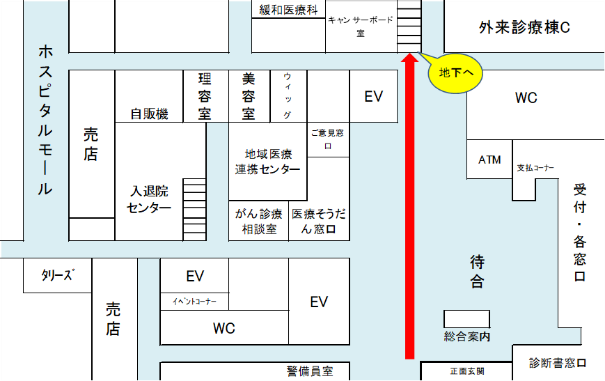 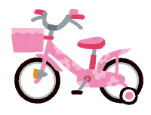 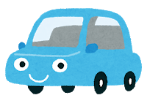 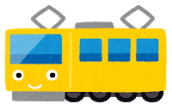 申込締切日：令和元年11月8日（金）※定員になり次第申し込みは締め切らせていただきます。氏　名所　属職　名経験年数連 絡 先